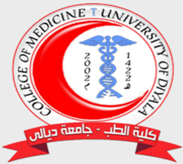 يهدف هذا الاستبيان الى عمل استطلاع رأى لتقييم عمل اللجنة االامتحانية ويتكون من مجموعة اسئلة تكون الاجابة عليها باختيار الآتي: نسبة 0%، نسبة 25%، نسبة 50%، نسبة 75%، ونسبة 100%ما هي مقترحاتك لتطوير عمل اللجنة؟....................................................................................................................................................................................................................................................................................................................................................................................................مموضوعات الاستبيان0%25%50%75%100%1مدى معرفتك بالمهام الموكلة للجنة2مدى كفاية عدد أعضاء اللجنة لتنفيذ المهام الموكلة اليهم3مدى كفاية خبرة أعضاء اللجنة  4مدى توافر الضوابط واللوائح المنظمة لسير الامتحانات الجامعية5مدى اطلاع الأعضاء على ضوابط أداء الامتحانات الجامعية 6تقيم الكلية دورات تدريبية وتوعوية لأعضاء اللجان الامتحانية والتدقيقية7تحدد اللجنة معايير وضع ورقة الأسئلة الامتحانية من حيث الشكل والمضمون8مدى التعاون بين أعضاء اللجنة9عقد الاجتماعات بصورة دورية ومنسقة10مدى اهتمام الكلية بتوفير بيئة مشجعة للامتحانات من حيث توفير قاعات مناسبة بإضاءة جيدة ، تبريد ومراوح، مقاعد ملائمة